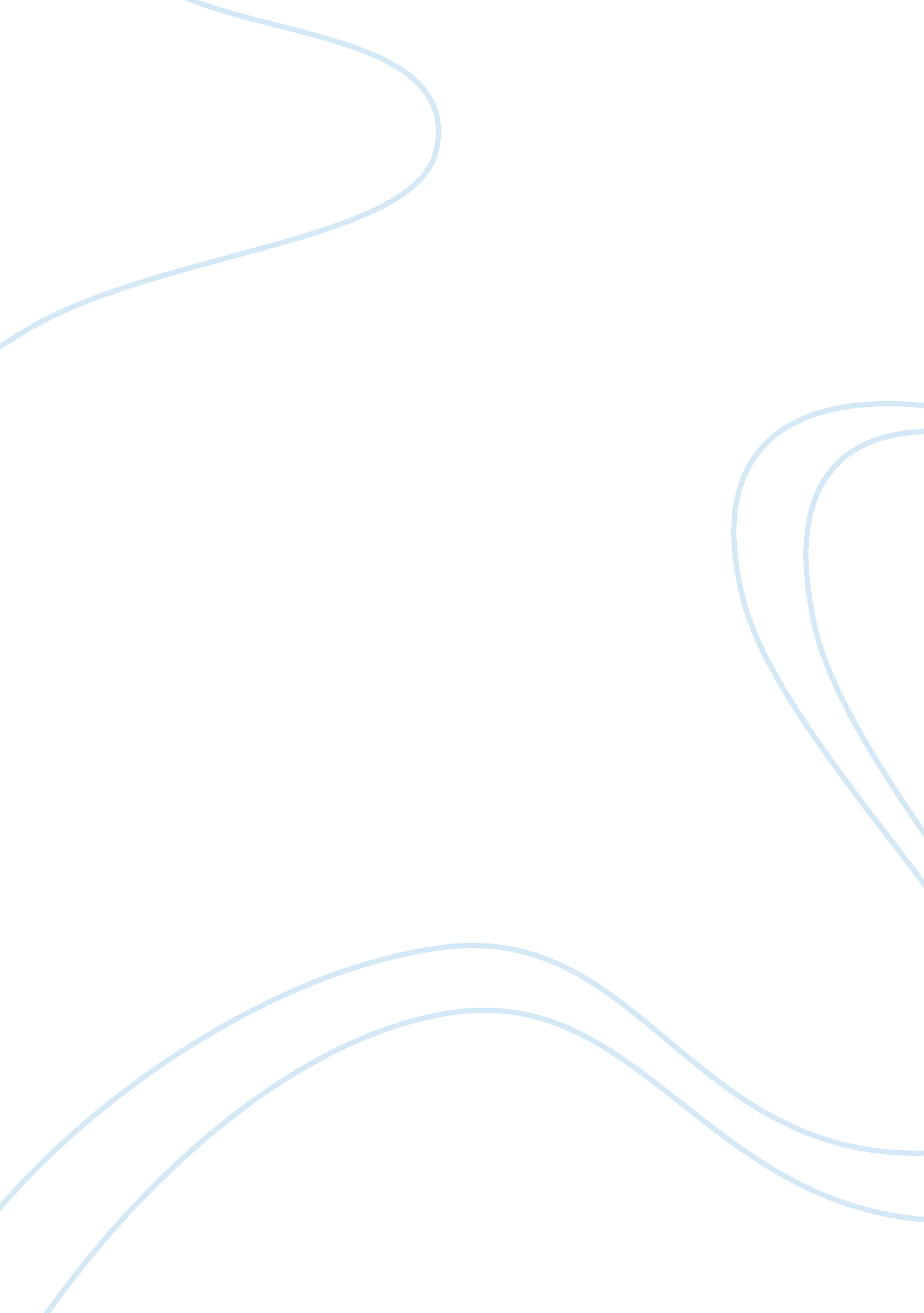 Physician assisted suicide essay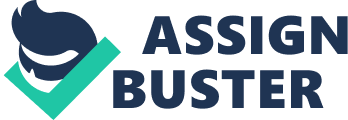 I. Introduction Physician Assisted Suicide is one of the most problematic issues of our society today. Many disagree with this pattern but others say that it is the lone manner of stoping the torment of the patient. So if this issue is still argued. in what circumstance it becomes right? Physician Assisted Suicide is the violent death. for grounds of clemency. of a individual who is enduring from an incurable unwellness or hopeless hurt. It is an ancient construct that has in the past been an acceptable pattern in certain societies ; for illustration. in ancient Greece. In modern times. nevertheless. it is by and large considered slaying by the jurisprudence and besides is most of the world’s organized faiths ( Baird. 2001 ) . It consists of the backdown of. or the calculated failure to originate. vital intervention in hopeless novice. vital intervention in hopeless instances. Alternatively of being kept alive for yearss or hebdomads through assorted sorts of machines and drugs. the patient is merely allowed to decease. II. Discussions: a. Pros / Cons of Physician Assisted Suicide The issue of decease has become more complicated than it is used to be because of ethical struggle. The moral issue revolves around the saving of human self-respect in decease even to the individual’s last breath. This issue has both its positive and negative sides. The positive statement provinces that it aims to continue human self-respect until decease. Not merely does one hold a responsibility to continue life but one besides has the right to decease with self-respect ( Otlowski. 2001 ) . To decease with self-respect means that one should be better than to travel on life with an incurable and straitening illness. The negative statement. on the other manus. declares that it erodes human self-respect because it means cowardice in the face of hurting and agony. Peoples who have faced the worlds of life with bravery dice with self-respect. Whereas the positive side insists that clemency killing conserves human self-respect. the negative side claims the opposite since the act hastens the decease of an person. Furthermore. others considers it to be morally incorrect because it is knowing killing which opposes the natural moral jurisprudence or the natural disposition to continue life. They even argue that it may be performed for opportunism or other effects. Besides. physicians and other wellness attention professionals may be tempted non to make their best to salvage the patient. They may fall back non to make their best to salvage the patient ( Keown. 2002 ) . They may fall back to it as an easy manner out and merely ignore any other options. They besides believed that it is inhumane in so far as it allows a rapid terminal of enduring. Killing of any sort may be right or incorrect depending on the motivations and fortunes under which it takes topographic point. If you help an agonizing. medically hopeless patient to decease painlessly you will be making him/her a favour and it would be incorrect and cold to protract the patient’s enduring needlessly. B. What Physician Assisted Suicide is NOT There is no Physician Assisted Suicide unless the decease is deliberately caused by what was done or non done. Thus. some medical actions that are frequently labeled “ passive euthanasia” are no Physician Assisted Suicide since they lack the purpose to take life. These Acts of the Apostless include non get downing intervention that would non supply a benefit to the patient ; retreating intervention that has been shown to be uneffective. excessively onerous or is unwanted ; and the giving of high doses of analgesics that may jeopardize life. when they have been shown to be necessary. All those portion of good pattern. endorsed by jurisprudence. when they are decently carried out. c. Moral Evaluation on Physician Assisted Suicide Physician Assisted Suicide in the rigorous sense is soberly illicit because it implies homicide. Therefore. no ground ( like pity. humanism or evident piousness ) can warrant the act of stamp downing life. Man is non the absolute proprietor of his life. The cardinal rule of natural jurisprudence and Christian morality. over and above medical scientific discipline and human enterprises. is the absolute regard for human life. “ Anything that goes against life itself. e. g. . homicide. race murder. abortion. mercy killing. is evil and undermines human civilisation. degrades those who pattern it more than those who suffer from it. It is a sedate discourtesy against the award of the Creator ( Dowbiggin. 2003 ) . The right to life is a cardinal human right. If an person in the hereafter were to be compelled by the societal environment to abandon his life. human freedom would be greatly chiseled off. Besides. allow us non bury that if some provinces have legislated sing the origin of human life ( Szasz. 1999 ) ; will they non experience tempted besides to dispose of life. which has reached its concluding phase? Furthermore. Physician Assisted Suicide out of compassion is illicit. Some. nevertheless. have tried to warrant and even legalise it. Regardless of sentiments or economic motivations. its moral character remains the same. Human life deserves absolute regard. Therefore. it is ever illicit. Compassion does non alter the morality because what remains at issue is the direct suppression of human life. It is homicide. Besides. to see some “ compassionate” statements is to open the floodgates to sinister chances: compassion may be utilized to warrant the riddance of the lame force per unit area by ground of public involvement ( with more or less footing ) ( Toss offing & A ; Smoker. 2001 ) . It may besides ask for the elderly people to “ freely” or spontaneously seek Doctor Assisted Suicide. Another societal effect of legalising it is the patient’s loss of trust in the doctor. A patient can see a physician a hereafter bravo. Homicide by doctor assisted self-destruction could be easy committed in order to rush taking ownership of an heritage. Let us add the hazards of mistake in diagnosing that could take to physician assisted self-destruction. e. g. . individuals being considered “ incurable” when they are in fact curable. The scientific and human-centered enterprise in taking attention of the insane would vanish ( Szasz. 1999 ) . Not merely infirmaries but besides public assistance institutes. places for the aged. etc. would lose their countenance and go baleful constitutions. dedicated to professionally and scientifically planned violent death. But the bosom of the affair remains this: go forthing it up to the doctor to make up one's mind what is enduring and what is decease. The end of Medicine is to hinder decease and alleviate agony through scientific discipline and engineering. The barbarous solution to extinguish life is contrary to the really kernel of a medical act. III. Decision In decision. people on both sides of the doctor assisted suicide contentions claim rank in spiritual denominations. There are besides persons on both sides who claim no spiritual association at all. But it’s even more of import to recognize that these are non spiritual issues. non should this be a spiritual argument. Throughout all modern history. Torahs have prohibited mercy violent death. The demand for such Torahs has been. and should go on to be. debated on the footing of public policy. Everyone. of whatever spiritual belief. should hold the right to be involved in that argument. Furthermore. agony is certainly a awful thing. and we have a clear responsibility to soothe those in demand and to ease their agony when we can. But enduring is besides a natural portion of life with values for the person and for others that we should non overlook. We may lawfully seek for others and for ourselves an easeful decease. Physician aided self-destruction ; nevertheless. is non merely an easeful decease. It is a unlawful decease. Physician aided self-destruction is non merely deceasing ; it is killing. 